  CONTENTS PAGE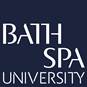 Introduction	2The subject knowledge audit	2The features of subject knowledge	2Levels of subject knowledge	3Entries in your audit	4Improving subject knowledge	4Subject Knowledge audit for RE	5Developing subject knowledge in RE	18Introduction The subject knowledge auditThis audit aims to do several things:to help you know what subject knowledge means for your subjectto help you identify your strengths and areas for development in subject knowledgeto allow your Academic Trainer and Training Mentors to track your progress in developing subject knowledge and guide you in increasing your knowledgeto play a part in helping you to provide evidence of your achievement against the Teachers’ Standards that relate to subject knowledge.     The features of subject knowledgeThere are different ways to think about subject knowledge in the context of teacher training. In its broadest sense, it can consist of   the information, concepts, processes and skills in the subject, as well as the methods to teach, plan and assess it.  For the purpose of this audit, the focus is mainly on the subject matter itself, though you should also be aware of the concepts and processes that underpin this material and how this fits in with the new curriculum and examination syllabi at KS4 and in the 6th form.     The need to knowNo teacher knows everything about their subject and there is no way they can. In some subjects there is no defined list of topics or other information that must be known. For others, the details of subject knowledge are more important. What is essential, however, is that you make sure that you become sufficiently knowledgeable in any topic you need to teach during a school placement. You will certainly discover that one of the best ways to increase subject knowledge is to teach it to someone else.Making accurate judgementsAt first, you may find it difficult to make accurate judgements about your level of subject knowledge. You may either overestimate or underestimate what you know in relation to the standard at which it needs to be taught. Reading text books and course documents, careful observation and your own teaching experience will improve your ability to make more accurate judgements during the course. Your level of subject knowledge will also be assessed by your Academic Trainer, Training Mentors and others work you do. You need to keep a copy of your subject knowledge audit in your Professional Learning and Practice Portfolio (PLPP).Levels of subject knowledgeThe four levelsThe audit identifies four levels of subject knowledge. These range from Level 1 as the highest level, though to Level 4 as the lowest level. For RE, the definitions are as follows (see below). The definitions focus on your knowledge of the material rather than on the teaching methods needed to teach it.   Level 1Your knowledge is current and to a degree standard that would make you secure to teach the subject to any level in a school, up to and including AS/A2 level courses. You know and understand both the fundamental principles and the complexities of the topic.  You may need to undertake some revision of the topic, especially to update case studies. Level 2Your knowledge is good and would enable you to teach the material to teach the material competently and confidently to at least GCSE standard. Some of your ideas may be outdated. You would benefit from some revision and updating.  Level 3Your knowledge is sound, but you only feel confident to teach the material to KS3 standard. You are unsure of the fundamental principles of the topic and may also feel you need considerable revision of the material so that you can become confident to teach the topic to at least GCSE standard. Level 4You have never studied the topic, or your knowledge is not sufficient to teach it to any standard. If required to teach this topic, you will need to read text books and schemes of work to see what needs to be taught and the level that is appropriate.     Entries in your auditThere are six times during the year by which date you need to update this audit.  You can do this by waiting until the set dates, or by making regular entries, especially during school training.  First audit for the PGCE interviewInitial Tutorial (September)Progress Review Point 1 (October)Progress Review Point 2 (January)Progress Review Point 3 (April)Progress Review Point 4 (June)Improving subject knowledgeThe subject work in your PGCE course is mostly about how to teach the subject, rather than about teaching you the material to teach. You will, however, improve your subject knowledge through learning about how to teach it.  You must also appreciate that you will need to take responsibility for learning new material and raising your level of subject knowledge, especially when working in schools on placements. Your Academic Trainer and Training Mentors can help with resources and in other ways, but this is an aspect of the course in which you need to develop independent strategies for learning.  For example, pairing up with another Bath Spa Teacher (BST) from your subject group who has different skill sets to your own to share expertise and resources.    Subject Knowledge audit for REEnter your level of knowledge at each of the five dates during the course. Use the final column for notes to describe the origin of your knowledge, for example, from a degree module, work experience, AS/A2 level etc., to describe actions you take to improve your knowledge and to refer to where evidence of your achievement can be found.    Sample entriesSubject Knowledge auditDeveloping subject knowledge in REThere are several contexts in which you will develop your subject knowledge before and during the course. Your fellow BSTs: you will all be expected to share your subject knowledge with each other- everyone will have different strengths Subject workshops: these are about how to teach, not what to teach, though you will develop some subject knowledge during some of these sessions through various teaching and learning activities and use of resources. School placements: these are where you will need to ensure that you are familiar with every topic that you have to teach.Individual research: reading texts, journals, newspaper articles, TV programmes, web sites (including the BSU Minerva), visits to places of worship, dialogue with believers etc.  Knowledge of subject InterviewInitial TutorialPRP1PRP2PRP 3PRP 4Progress log: origin of knowledge (degree course etc), actions taken. Buddha First of the three refugesLife stories443Topic not studied since Year 8 in school. 8/10/19 Attended subject knowledge session on the Buddha’s life story. 20/10/21 Developed resources and a series of 3 lessons on the three refuges for Training Phase 2    28/10/21 Developed a medium-term plan on Buddhism.22/11/21 Taught and evaluated the unit of work.   Knowledge of subject Interview Initial TutorialPRP 1PRP2PRP3PRP4Notes to include: origin knowledge (degree course etc), actions to be taken and reference to evidenceBuddhismBuddhismBuddhismBuddhismBuddhismBuddhismBuddhismBuddhismBuddhaLife storiesDharmaThree Universal TruthsFour Noble TruthsMeditationThree basketsSanghaOrdination of monks and nuns and way of lifeRelationship with laity  ‘Engaged’ BuddhismWorship, holy places and festivalsImportance and use of temples and stupasBodh Gaya and the Deer Park at SarnathWorship in the home;WesakCelebrating the Buddha’s birth, enlightenment and deathTraditionsTheravadaMahayanaTibetan BuddhismEthicsDifferent religious attitudes to the following:AbortionEuthanasiaFertility treatmentsCloningGene therapy and engineeringSexual relationships including homosexualityDrugsMarriage and divorceRacial prejudiceReligious prejudiceRole of womenThe environmentAnimal rightsWealth and povertyWar and peaceCHRISTIANITYCHRISTIANITYCHRISTIANITYCHRISTIANITYCHRISTIANITYCHRISTIANITYCHRISTIANITYCHRISTIANITYSources of authorityLeadership, individuals and hierarchyThe Bible; fundamentalist and liberal approachesBeliefsThe oneness of God and the TrinityThe incarnation and Jesus as the Son of GodThe meaning of the crucifixion, resurrection and ascension of JesusThe Holy SpiritSin and salvationJudgement and life after deathCommitmentceremonies of commitment – infant baptism, dedication, confirmation, believers’ baptism, reception into membershipWorshipPlaces of worshipPilgrimagePublic and private worshipLord’s prayerThe BiblePrayer Holy communionFestivalsSundayAdventChristmas and EpiphanyLentHoly WeekEasterPentecostEthicsDifferent religious attitudes to the following:AbortionEuthanasiaFertility treatmentsCloningGene therapy and engineeringSexual relationships including homosexualityDrugsMarriage and divorceRacial prejudiceReligious prejudiceRole of womenThe environmentAnimal rightsWealth and povertyWar and peaceHINDUISMHINDUISMHINDUISMHINDUISMHINDUISMHINDUISMHINDUISMHINDUISMNature of GodBrahmanThe Hindu TrinityKrishna and Radha, Rama and Sita, Hanuman, Ganesha, Lakshmi, SarasvatiAtmanBeliefsThe four aims of life:dharma, artha, kama, mokshaKarma and samsaraSacred textsShruti texts, including the Rig Veda and UpanishadsSmriti, including the Bhagavad Gita, the Ramayana and the Laws of ManuWorshipWorship at home TemplesMurtis, om, swastika PujaArtiHavanBhajansPilgrimage and festivalsThe Ganges RiverVaranasiKumbh Mela DivaliHoliDuties and relationshipsDharma, diet, yoga, rites of passage and family responsibilities.Varnasramadharmathe four stages of life caste system.the means of attaining moksha:jnana yoga, bhakti yoga, raja yoga and karma yoga.rites of passage:family life: marriage, family, divorceEthicsDifferent religious attitudes to the following:AbortionEuthanasiaFertility treatmentsCloningGene therapy and engineeringSexual relationships including homosexualityDrugsMarriage and divorceRacial prejudiceReligious prejudiceRole of womenThe environmentAnimal rightsWealth and povertyWar and peaceISLAMISLAMISLAMISLAMISLAMISLAMISLAMISLAMBeliefs and sources of authoritytawhidrisalah – prophethood;akhirah – Day of Judgment, paradise and hell;Qur’an hadith sunnah – actions of the Prophet;Muhammad (pbuh)Shari’ah;Sunni and Shi’ah (Shi’i).The Five PillarsShahadahsalah  zakahsawm HajjWorship and festivalsThe MosqueThe role of the Madrassah.Eid ul Fitr;Eid ul Adha.Lifestylediet prohibition of alcoholDressUmmah – community, respect,Religious duty, good actions.Familyarranged marriages• polygamyworship in the homecontribution of the mosque to family liferole of womenEthicsDifferent religious attitudes to the following:AbortionEuthanasiaFertility treatmentsCloningGene therapy and engineeringSexual relationships including homosexualityDrugsMarriage and divorceRacial prejudiceReligious prejudiceRole of womenThe environmentAnimal rightsWealth and povertyWar and peaceJUDAISMJUDAISMJUDAISMJUDAISMJUDAISMJUDAISMJUDAISMJUDAISMBeliefs and sources of authorityTenakh: Torah, Nevi’im, KetuvimTalmud: Mishnah and GemaraHalakahJewish concepts of Godthe Covenantthe Messianic Age.Worshiprabbi and chazzan the synagoguedaily prayertallit and tefillinminyanFestivals and pilgrimageShabbat Rosh Hashanah and Yom KippurPesachWestern WallYad Vashem Lifestyledietary laws  Shabbat observanceMezuzahthe work of the Bet Dinwearing the kippah, orthodox dress.Familyceremonies associated with birth and brit milahbar/bat mitzvah and bat chayilthe importance of the familycontribution of the synagogue to family life;marriage death and mourning.EthicsDifferent religious attitudes to the following:AbortionEuthanasiaFertility treatmentsCloningGene therapy and engineeringSexual relationships including homosexualityDrugsMarriage and divorceRacial prejudiceReligious prejudiceRole of womenThe environmentAnimal rightsWealth and povertyWar and peaceSIKHISMSIKHISMSIKHISMSIKHISMSIKHISMSIKHISMSIKHISMSIKHISMBeliefs and sources of authoritythe Mool Mantramanmukhthe five stages of liberationgurmukhthe Guru Granth Sahib the Adi Granththe Dasam Granththe Ten GurusGuru Nanak Worshipthe granthithe gurdwarathe Langarreading the Guru Granth Sahib;ardas and karah prashadworship at home.Festivals and GurusBaisakhi and the founding of the KhalsaDiwaliGurpurbsThe Ten Gurus with special reference to: Guru Nanak; Guru Arjan; Guru Gobind Singh.the Khalsa LifestyleRahit Maryadathe Three Responsibilities: nam japna,kirat karna, vand chhakna sewadress – including the 5Ks diet;respect and concern for the created world.Familythe importance of the familybirth and namingAmrit Sanskarmarriage divorceceremonies associated with death.EthicsDifferent religious attitudes to the following:AbortionEuthanasiaFertility treatmentsCloningGene therapy and engineeringSexual relationships including homosexualityDrugsMarriage and divorceRacial prejudiceReligious prejudiceRole of womenThe environmentAnimal rightsWealth and povertyWar and peacePhilosophy of religionPhilosophy of religionPhilosophy of religionPhilosophy of religionPhilosophy of religionPhilosophy of religionPhilosophy of religionPhilosophy of religionExistence of Godtheist, atheist and agnosticthe difficulties of proving the existence of Godthe First Cause (Cosmological) argument the Design (Teleological) argument the Ontological argumentthe argument from religious experiencearguments against the existence of GodHumanist IdeasAlternative World Views including AtheismThe nature of GodGod in one or many formsLanguage used for GodGod as all-powerful, all-loving, all-knowing,all-compassionate, all-mercifulGod as transcendent and immanent, personal and impersonal.The problem of evilScience and Religionthe origins of the universe and the worldthe interpretations of the stories of creationthe Big Bang and other scientific theories;evolution and the place of humanity in creationLife after deathevidence for and against the existence of an afterlifeeternal life – resurrection, heaven, paradise reincarnation and rebirth out of body and near death experiences